THE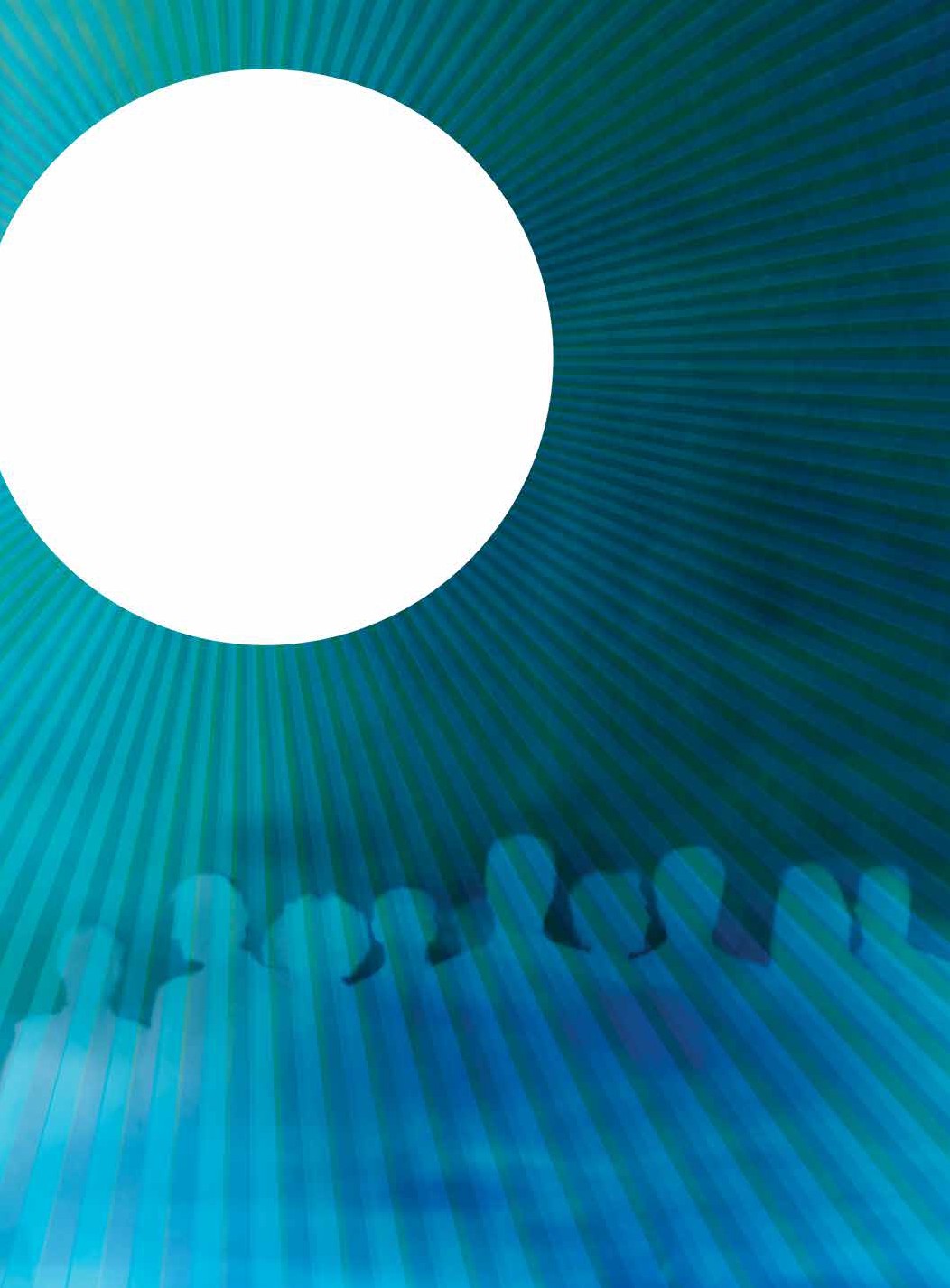 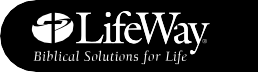 BAPTIST FAITH & MESSAGECharles S. Kelley Jr.Richard Land R. Albert Mohler Jr.THEBAPTIST FAITH & MESSAGECharles S. Kelley Jr.Richard LandR. Albert Mohler Jr.Learning Activities, Leader Guide, and Vignettes of Past and Present Baptist Leadersby Art CriscoeLifeWay Press® Nashville, Tennessee© 2007 LifeWay Press® Reprinted 2014No part of this book may be reproduced or transmitted in any form or by any means, electronic or mechanical, including photocopying and recording, or by any information storage or retrieval system, except as may be expressly permitted in writing by the publisher. Requests for permission should be addressed in writing to LifeWay Press®; One LifeWay Plaza; Nashville, TN 37234-0152.ISBN 978-1-4158-5295-8Item 005035536Dewey decimal classification: 230.6 Subject heading: BAPTISTS—DOCTRINESUnless otherwise noted, Scripture quotations are taken from the Holman Christian Standard Bible®, Copyright © 1999, 2000, 2002, 2003, 2009 by Holman Bible Publishers. Used by permis- sion. Holman Christian Standard Bible®, Holman CSB®, and HCSB® are federally registered trademarks of Holman Bible Publishers.Scripture quotations marked NIV are from the Holy Bible, NEW INTERNATIONAL VERSION®. Copyright © 1973, 1978, 1984 by Biblica Inc. All rights reserved worldwide. Used by permission. Scripture quotations marked NASB are taken from the New American Standard Bible®, Copyright © 1960, 1962, 1963, 1968, 1971, 1972, 1973, 1975, 1977, 1995 by the Lockman Foundation. Used by permission. (www.lockman.org)We believe that the Bible has God for its author; salvation for its end; and truth, without any mixture of error, for its matter and that all Scripture is totally true and trustworthy. The 2000 statement of The Baptist Faith and Message is our doctrinal guideline.To order additional copies of this resource, write to LifeWay Church Resources Customer Service; One LifeWay Plaza; Nashville, TN 37234-0113; phone toll free 800.458.2772; fax order to 615.251.5933; email orderentry@lifeway.com; order online at www.lifeway.com; or visit the LifeWay Christian Store serving you.Printed in the United States of AmericaAdult Ministry Publishing LifeWay Church Resources One LifeWay Plaza Nashville, TN 37234-0152CONTENTSThe Authors………………………………………………………………………………. 4Dedication………………………………………………………………………………….5Introduction………………………………………………………………………………. 5Chapter 1: The Scriptures………………………………………………………..…. 7Chapter 2: God  ……………….………………………………….…………………... 21Chapter 3: God the Father………………………………………………………..…31Chapter 4: God the Son…………………………………………………………..…. 39Chapter 5: God the Holy Spirit……………………………………………………51Chapter 6: Man……………………………………………………………………..…. 59Chapter 7: Salvation…………………………………………………..…………….. 65Chapter 8: God’s Purpose of Grace………………………………………..…. 77Chapter 9: The Church…………………………………………………………..…. 85Chapter 10: Baptism and the Lord’s Supper…………………………..…. 93Chapter 11: The Lord’s Day…………………………………………………….…101Chapter 12: The Kingdom………………………………………………………….107Chapter 13: Last Things……………………………………………………………..113Chapter 14: Evangelism and Missions………………………………………..121Chapter 15: Education…………………………………………………………..…. 127Chapter 16: Stewardship……………………………………………………………135Chapter 17: Cooperation…………………………………………………………….141Chapter 18: The Christian and the Social Order…………………………..147Chapter 19: Peace and War…………………………………………………………155Chapter 20: Religious Liberty………………………………………………………161Chapter 21: The Family…………………………………………………………..…. 167Notes……………………………………………………………………………………...…. 173Leader Guide……………………………………………………………………….…..…. 177THE AUTHORSDr. Richard Land is the president of Southern Evangelical Seminary in Charlotte, North Carolina. Formerly the president of the South- ern Baptist Ethics & Religious Liberty Commission, he was named by Time in 2005 as one of America’s 25 most influential evangeli- cals. Land has also written numerous books, including For Faith & Family, Imagine! A God-Blessed America, Real Homeland Security, and The Divided States of America?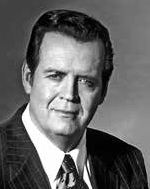 Dr. Chuck Kelley, the president of New Orleans Baptist Theologi- cal Seminary, is recognized as a passionate evangelist, preacher, and church-growth researcher. He is the author of numerous arti- cles, training materials, and books, including How Did They Do It? The Story of Southern Baptist Evangelism and The Roman Road tract, teacher guide, and learner guide.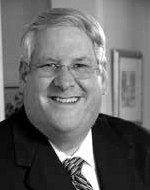 Dr. R. Albert Mohler Jr. is the president of the Southern Baptist Theological Seminary. He has been recognized by Time and Chris- tianity Today as a leader among American evangelicals. Mohler hosts a daily radio program for the Salem Radio Network. He comments on moral, cultural and theological issues through his blog and online commentary. These can be accessed through his website, www.albertmohler.com.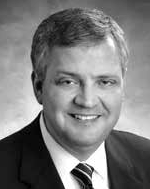 The learning activities, leader guide, and vignettes of past and present Baptist leaders were written by Dr. Art Criscoe. Retired from LifeWay Christian Resources, Criscoe is a curriculum developer and writer for Christ to the World Ministries, an international missions organization. Criscoe has served as the pastor of churches in Texas, South Carolina, and Tennessee and as an academic dean and a professor of Bible and Christian education at Columbia Bible College in South Carolina.4DEDICATIONAdrian Rogers, 1931–2005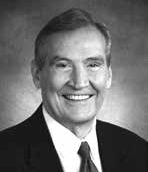 Chairman, The Baptist Faith and Message Study Committee, 1999–2000President, Southern Baptist Convention, 1979–80, 1986–88Adrian Rogers, denominational statesman, defender of the faith, beloved pastor, and prince among preachers is now in the presence of the Prince of Peace, having heard, “Well done, good and faithful servant” (Matt. 25:21, NIV). The world—and now heaven—will never be the same for his presence.INTRODUCTIONBaptists are a people of deep beliefs. From the very beginning of the Baptist move- ment, Baptist churches and associations of churches have adopted statements of belief to teach, defend, and perpetuate the faith “that was delivered to the saints once for all” (Jude 3). These statements, most commonly known as confessions of faith, are intended to clarify and publish the most basic beliefs that frame our faith, our witness, and our worship. In the beginning years of the organized Baptist movement, these statements were often intended to demonstrate that Baptists were fully orthodox as Christian believers. Later, such statements were used to establish identity, confront false teaching, and instruct Christians in the faith.The Southern Baptist Convention (SBC) first adopted a comprehensive state- ment of faith in 1925, when a committee led by E. Y. Mullins presented The Baptist Faith and Message to the Convention. The statement was a revised edition of the New Hampshire Confession of Faith, then commonly used by Baptists in both the North and the South.The 1925 committee brought its report during an era of controversy in Baptist life. The fundamentalist/modernist controversy raged in northern denomina- tions, and a growing climate of antisupernaturalism in the larger culture fueled Southern Baptist concern. Another period of controversy emerged in the early 1960s over the nature and authority of Scripture, and Southern Baptists revised5The Baptist Faith and Message in 1963 at the recommendation of a committee led by Herschel Hobbs.That committee revised the 1925 statement considerably, though it also explained, “In no case [have we] sought to delete from or to add to the basic contents of the 1925 Statement.” The 1963 statement added new articles and revised the language and content of the 1925 statement in significant areas. New concerns and emerging challenges led the Southern Baptists of that era to revise The Baptist Faith and Message and to clarify our common beliefs.The SBC affirmed The Baptist Faith and Message in subsequent conventions, and in 1969 it adopted a motion encouraging the agencies, boards, and institutions of the Convention to use The Baptist Faith and Message as a guideline in employment, editorial content, and policy.The Baptist Faith and Message was next revised in 1998, when the SBC adopted “Article 18: The Family” at its meeting in Salt Lake City, Utah, in the midst of wide- spread societal concern about the breakdown of the family. The next year the SBC adopted a motion calling on the president of the Convention to appoint a committee to review The Baptist Faith and Message and to bring a report and any recommendations to the Convention meeting the following year.1The Baptist Faith and Message Study Committee, with Adrian Rogers as the chairman, brought its report and recommendations to the SBC meeting in Orlando, Florida, in June 2000. During that meeting the Convention adopted the report, including a revised version of The Baptist Faith and Message.Looking back to the 1925 statement, Herschel Hobbs remarked, “This state- ment served in large measure to anchor Southern Baptists to their traditional theological moorings for a generation.” In reality, each new generation must reclaim the priceless doctrinal heritage. At the dawn of a new millennium, The Baptist Faith and Message now serves to anchor this generation of Baptists to those same theological moorings.We were honored to serve on The Baptist Faith and Message Study Committee, and we are honored to present this commentary to our fellow Southern Baptists. Our prayer is that God will lead this generation of Southern Baptists into a bold new era of missions, evangelism, ministry, and vision and that God will bless our witness to His truth through The Baptist Faith and Message.1. Members of the committee included Max Barnett (OK), Steve Gaines (AL), Susie Hawkins (TX), Rudy A. Hernandez (TX), Charles S. Kelley Jr. (LA), Heather King (IN), Richard Land (TN), Fred Luter (LA), R. Albert Mohler Jr. (KY), T. C. Pinckney (VA), Nelson Price (GA), Adrian Rogers (chairman, TN), Roger Spradlin (CA), Simon Tsoi (AZ), and Jerry Vines (FL).6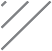 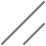 CHAPTER 1THE SCRIPTURESArticle 1The Scriptures“The Holy Bible was written by men divinely inspired and is God’s revela- tion of Himself to man. It is a perfect treasure of divine instruction. It has God for its author, salvation for its end, and truth, without any mixture of error, for its matter. Therefore, all Scripture is totally true and trust- worthy. It reveals the principles by which God judges us, and therefore is, and will remain to the end of the world, the true center of Christian union, and the supreme standard by which all human conduct, creeds, and religious opinions should be tried. All Scripture is a testimony to Christ, who is Himself the focus of divine revelation.”1Memory Verses“All Scripture is inspired by God and is profitable for teaching, for rebuking, for correcting, for training in righteousness, so that the man of God may be complete, equipped for every good work.” 2 Timothy 3:16-177THE BAPTIST FAITH & MESSAGE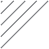 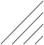 General Revelation God’s making known His nature and purpose through natureand historySpecial Revelation God’s making known His nature and purpose through the written Word and His Son Jesus ChristSouthern Baptists are known as a people of the Book. That Book is the Bible. We come from all walks of life. With more than 16 million members, our churches number more than 43,000 and dot the land- scape. Spread from sea to sea, we are found in every state. Some of us worship in small country churches, and some of us meet in large city churches. Included in our number are churches that meet in huge, arena-type settings and churches that meet in portable buildings. Common to all of us, however, is our love for the Bible.God’s RevelationWhen we speak of the Bible or the Holy Scriptures, we are talking about 66 books divided into the Old and New Testaments. This Book is different from any other book, for it is not a collection of human opinions about God but is in fact God’s own Word. Baptists love and respect the Bible as the Word of God.As God’s written revelation of Himself to humankind, the Bible is one of God’s most precious gifts to us. In His written Word God has spoken to His people, taking the initiative to reveal Himself to us and to disclose Himself in a very real and understandable way. With- out this divine self-disclosure we would have no certain knowledge of God, and all humanity would be left groping for answers in the dark. Each individual would have his or her own idea about God’s existence, character, and expectations of us. God’s revelation is a beautiful demonstration of His love for us. He did not leave us in the dark.The Bible acknowledges that God has revealed Himself to all humanity through creation itself. As the psalmist reminds us,The heavens declare the glory of God,and the sky proclaims the work of His hands. Psalm 19:1Every atom and molecule of creation reveals the wonder of God’s marvelous design. The intricate balance of creation, the beauty of the earth and its varied landscapes, the wonder of a sunset—all these declare God’s greatness and glory. Beyond this, God reveals Himself to all persons through the moral faculty we call conscience. Our undeniable8knowledge of good and evil, of right and wrong, points us to the perfect moral character of our Creator. These types of revelation, which God gave to all people who have ever lived, are called general revelation or natural revelation. God’s revelation of Himself through the Bible and through His Son Jesus Christ is called special revelation.Identify each item as special revelation (S) or general revelation (G) by placing the correct letter in each blank.	 1. The beauty of creation 	 4. The Book of Isaiah	 2. The conscience within		 5. Mountains, rivers	 3. The Bible		 6. John 3:16Read Romans 1:20 in the margin. Check below two things we can learn about God from what He has created.□ God’s love through Christ	□ God’s divine nature□ God’s power of God	□ The work of the Holy SpiritItems 1, 2, and 5 are general revelation, while 3, 4, and 6 are special revelation. God’s creation reveals His power and divine nature.If general revelation is available to all people, why do we need the Bible? The Apostle Paul answered this question by explaining that our sin blinds us to a full understanding of God’s revelation of Himself in nature and in our conscience. As he wrote to the Christians in Rome, human beings “exchanged the truth of God for a lie, and worshiped and served something created instead of the Creator” (Rom. 1:25). Our sin so distorts our spiritual vision that we love the lie and hate the truth. God graciously provided humankind special revelation through His divine Word to teach us more about His nature, His redemptive purpose, and His will for our lives.God for Its AuthorThe Bible is God’s revelation of Himself to humanity, and God is rightly known as the Author of all Scripture. Charles Haddon Spur- geon (1834–92), one of the greatest preachers in Christian history, said in a sermon in 1855, “This volume is the writing of the living God. … everywhere I find God speaking: it is God’s voice, not man’s;9“From the creation of the world His invisible attributes, that is, His eter- nal power and divine nature, have been clearly seen, being understood through what He has made. As a result, people are without excuse.” Romans 1:20THE BAPTIST FAITH & MESSAGEInspirationThe breathing of God’s Spirit on human speech and writing to produce the text of the Biblethe words are God’s words, the words of the Eternal, the Invisible, the Almighty, the Jehovah of this earth. This Bible is God’s Bible; and when I see it, I seem to hear a voice springing up from it, saying, ‘I am the book of God: man, read me.’ ”2As The Baptist Faith and Message affirms, the Bible was writ- ten by men divinely inspired. What does this mean? We commonly hear that a particular human author like William Shakespeare was inspired. After an especially moving musical performance, someone may remark that the composer or performer was inspired. Is the Bible inspired in this same way?Of course not. If the Bible were merely a collection of particu- larly insightful writings about God, we would not stake our lives on its truth. Some have erroneously taught that the Bible is merely the product of an elevated human consciousness. Others have suggested that the Bible is unevenly inspired. Some parts, they argue, are more inspired than other parts. This view places the human reader over Scripture as judge, deciding what parts are most inspired and what parts can be ignored or denied.Other people have argued that God merely inspired the ideas contained in the Bible, not the words of Scripture itself. This dynamic theory of the Bible’s inspiration holds that God gave the human authors basic ideas that they developed in their own ways. At the other extreme is the dictation theory, which sees the human authors as passive instruments of the Holy Spirit’s inspiration, simply taking down divine dictation for the record.Like today, more than one hundred years ago Baptists were confronted with such theories of biblical inspiration. Basil Manly Jr. (1825–92) was one of the four founding faculty members of the South- ern Baptist Theological Seminary in 1859 and taught at the seminary for many years.3 Manly’s seminary colleagues asked him to respond to dangerous theories that were infecting some churches, seminaries, and denominations. After reviewing the false theories of inspiration, Manly summarized an understanding of the full inspiration of the Scriptures with these words: “The Bible as a whole is the Word of God, so that in every part of Scripture there is both infallible truth and divine authority.”4 This is the conclusion of the verbal plenary theory of10the Bible’s inspiration. Put simply, this means that the Bible’s inspira- tion is verbal—extending to the very words themselves—and plenary, or full. Thus, we affirm that every word of the Bible is inspired and that every word is fully inspired.Match each theory of inspiration with its definition by placing the correct letter in each blank.	 1. The dynamic theory	a. The authors were	 2. The verbal plenary theory	passive instruments	 3. The dictation theory	who recordeddivine dictation. b. Every word of theBible is fully inspired.c. God gave human authors basic ideas that they developed in their own ways.The answers are 1. c, 2. b, 3. a.We believe the verbal plenary theory expresses the way the Bible describes its own inspiration. The Bible’s word for its inspiration is God-breathed (see 2 Tim. 3:16-17). The Holy Spirit breathed this Word through human authors divinely chosen for this task. God used their personalities, writing styles, and personal experiences to accomplish His perfect purpose. These human authors were not passive stenog- raphers; rather, the Holy Spirit worked through them, inspiring them so thoroughly that they were moved to write exactly what God intended—right down to the very words. As the Bible records, the will and initiative were God’s own, “because no prophecy ever came by the will of man; instead, moved by the Holy Spirit, men spoke from God” (2 Pet. 1:21). The result of divine inspiration is that we have exactly the Bible God intends for us to have. Nothing is missing. Nothing is included that should not be there. For this reason we affirm that the Bible is the very Word of God and does not merely contain the Word“It [the Bible] is a great revelation of the will of God. It is divinely inspired, every book and chapter and verse and word of it.”5 M. E. Dodd1878–1952Pastor, First Baptist Church; Shreveport, Louisiana; president, Southern Baptist Convention, 1934–35“All Scripture is God-breathed and is useful forteaching, rebuking, correcting and training in righ- teousness, so that the man of God may be thoroughly equipped for every good work.”2 Timothy 3:16-17, NIV11THE BAPTIST FAITH & MESSAGE“When God super- naturally directed the writers of Scripture, He did not suspend their personalities, literary styles, or emotions. But He communicated His truth by guid- ing their thoughts,guarding them from error, and produc- ing a totally reliable message. Thus, every word of the original manuscripts bears the authority of divine authorship. This means that the Bible is accuratein all it says, and it does not deceive its readers theo- logically, historically, chronologically, geographically,or scientifically.”7 James T. Draper Jr. 1935–President emeritus, LifeWay Christian Resources; president, Southern Baptist Convention, 1982–84of God. God speaks to us through His Word, and where the Scripture speaks, God speaks.Belief in the Bible as the very Word of God has been the conviction of Baptists through the years. John L. Dagg (1794–1884), a pastor, teacher, and administrator, wrote, “The men who spoke and wrote as they were moved by the Holy Ghost were the instruments that God used to speak and write His word. Their peculiarities of thought, feel- ing, and style, had no more effect to prevent what they spoke and wrote from being the word of God, than their peculiarities of voice or of chirography [penmanship]. The question, whether inspiration extended to the very words of revelation, as well as to the thoughts and reasonings, is answered by Paul: ‘We preach, not in the words which man’s wisdom teacheth, but which the Holy Ghost teacheth.’ ”6Mark each statement T (true) or F (false).	 1. We have exactly the Bible God intends for us to have.	 2. God guided the writers of Scripture to produce His truth.	 3. Some parts of the Bible are more inspired than other parts.	 4. God gave the writers of Scripture basic ideas that they developed in their own ways.	 5. The Bible does not deceive us in any way.___ 6. God used the personalities, writing styles, and life experiences of the authors of Scripture to accom- plish His perfect purpose.Statements 1, 2, 5, and 6 are true; statements 3 and 4 are false.A lifelong trust in the Bible as the Word of God characterized the life of W. A. Criswell (1909–2002). When he was a student at Baylor University, he had a friend who withdrew from the Christian faith and became a skeptic. He told Criswell that the Bible was just another book. Criswell said to his friend, “I know the Bible isn’t always easy to understand, but I will never end up treating the Bible like any other book. It is the Word of God. The universe is sustained by His Word.12We are convicted and converted through it. The Word keeps us from sin. We walk by it, live by it and one day we’ll die by it. Our assurance of heaven is only through the Word. Understand it all or not, like it all or not, the Word is the foundation of life, and without it our souls wither up and die.”8Criswell eventually became the pastor of First Baptist Church in Dallas, Texas, which grew to 28,000 members under his preaching. After a lifetime in the ministry, Criswell wrote at 90 years of age, “This I believe and this I proclaim: God’s Word is perfect, literal, inerrant, infallible, and totally trustworthy.”9Salvation for Its EndBecause the Bible is the uniquely inspired Word of God, it is a perfect treasure of divine instruction. Every word is to be trusted and obeyed. Time and time again, God reminded His people that He gave us this Word so that we could have life and be faithful to Him.Speaking through Moses, God repeatedly instructed the children of Israel that His Word was to be obeyed for their good and that disobe- dience would lead to death and disaster. Read Deuteronomy 6:1-2 in the margin. The formula presented in these verses is very easy to understand: obedience to God’s Word leads to life and blessing; disobedience leads to catastrophe.The Bible is our authoritative guide to God’s truth and is the sure foundation on which to build our lives and stake our hopes. As the psalmist declared,Your word is a lamp for my feet and a light on my path.Psalm 119:105A Christian loves the Word of God and demonstrates this love by obeying it and by being faithful in personal Bible study. A church demonstrates a hunger for the Bible by its desire and support for true biblical preaching and teaching. Nothing less will do; no substitute can satisfy our hunger for the Word of God.“This is the command— the statutes andordinances—the Lord your God has instructed me to teach you, so that you may follow them in the land you are about to enter and possess. Do this so that you may fear the Lord your God all the days of your life by keeping all His stat- utes and commands I am giving you, your son, and your grandson, and so that you may havea long life.” Deuteronomy 6:1-213THE BAPTIST FAITH & MESSAGEState at least three ways believers can demonstrate a love for the Word of God.1. 	2. 	3. 	“I have been study- ing, preaching, teaching, and writing about the New Testament for over fifty years. But I never open my Greek New Testament without finding something I had never before seen in it.”10A. T. Robertson1863–1934Professor, the Southern Baptist Theological SeminaryWe can show our love for God’s Word by diligently studying it, by obeying it, by listening to biblical preaching and teaching, by sharing its truths, and other ways.As God’s Word, the Bible is fully able to accomplish all God intends for it to do. In Hebrews the Bible is described as “living and effective and sharper than any two-edged sword” (4:12). Through the prophet Isaiah God declared thatMy word that comes from My mouth will not return to Me empty,but it will accomplish what I please, and will prosper in what I send it to do. Isaiah 55:11Paul reminded Timothy that “all Scripture is inspired by God and is profitable for teaching, for rebuking, for correcting, for training in righteousness, so that the man of God may be complete, equipped for every good work” (2 Tim. 3:16-17). Thus, God promises to work through His Word to accomplish these good things in us, both individ- ually and corporately in the church. Furthermore, this text promises that Christians are shaped into maturity by the power of the Word so that we are equipped for every good work.The absence or neglect of God’s Word is a scandal in any generation, but we can see the devastating loss that comes to churches, denomi- nations, families, and individual lives when God’s Word is ignored, distorted, or disobeyed. The absence of God’s Word leads to death.This truth serves as a powerful reminder that the primary purpose of the Bible is to tell how to be saved. This is what The Baptist Faith and Message means in saying that the Bible has “salvation for its end.” The Apostle John insisted on this purpose when he told his readers,14“I have written these things to you who believe in the name of the Son of God, so that you may know that you have eternal life” (1 John 5:13). The Bible—God’s written Word—fulfills God’s redemptive goal by pointing us to Jesus Christ, the incarnate Word. Jesus is the ultimate focus of every verse of Scripture, and as He explained, “You pore over the Scriptures because you think you have eternal life in them, yet they testify about Me” (John 5:39). The Scriptures find their fulfill-ment in Christ and reveal the salvation that comes by faith in Him.Jesus Christ is the ultimate revelation of God, but we would have no authoritative knowledge of Him apart from the Bible. The written Word and the incarnate Word must never be seen in contradiction or competition with each other. A division between Christ and the Bible is a sure sign of false teaching. Christ is honored when the Bible is taught, preached, and believed.The primary purpose of the Bible is to (choose one)—teach us the Golden Rule;warn us about false religions;tell us how to be saved;help us face the problems of life.In the previous paragraphs underline at least three other purposes of Scripture.The main purpose of the Bible is to point us to Jesus Christ and to tell us how to be saved. Other purposes include teaching, rebuking, correcting, training in righteousness, and equipping for good works.Truth Without Any Mixture of ErrorCan we really trust the Bible? If the Bible contained error, how could we trust it? We would be left in an endless debate about which parts of the Bible are true and trustworthy and which parts are not. How could we stake our lives on a fallible revelation?Early in Billy Graham’s ministry he became troubled when a close friend and coworker turned away from belief in the Bible as the inspired Word of God. The friend ridiculed Graham for believing the15Jesus is the ultimate focus of every verse of Scripture.THE BAPTIST FAITH & MESSAGE“If you read the Old Testament, you will find phrases like ‘the Word of the Lord’ or ‘the Word of God’ or ‘God spoke’ or ‘the Lord said’ used 3,808 times. If the Bibleis not the Word of God, it’s the biggest bundle of lies that has ever come to planet Earth. The Bible istruth, absolutely.”14 Adrian Rogers 1931–2005Pastor, Bellevue Baptist Church; Memphis, Tennessee; president, Southern Baptist Convention,1979–80, 1986–88Bible. The question, Is the Bible completely true? constantly nagged Graham until it reached a crisis point at a retreat center in the San Bernardino Mountains in August 1949. He walked into the woods one night with his Bible, opened it and placed it on a tree stump, knelt before it, and poured out his thoughts to God. He concluded his prayer by saying, “Father, I am going to accept this as Thy Word—by faith! I’m going to allow faith to go beyond my intellectual questions and doubts, and I will believe this to be Your inspired Word.”11 As he returned to his room, he sensed God’s presence and power in a new way. The expe- rience was a turning point for young Graham. “In my heart and mind, I knew a spiritual battle in my soul had been fought and won.”12The Los Angeles crusade began in a few weeks, and Graham began a lifelong ministry of worldwide evangelism. As he preached in crowded stadiums around the word, his sermons were punctuated with “The Bible says. …” He never veered from his experience with God in the mountains of California. Graham wrote in 2006 at 87 years of age, “As I grow older, my confidence in the inspiration and authority of the Bible has grown even stronger.”13The Baptist Faith and Message has always stated that the Bible is “truth, without any mixture of error,” affirming without qualification the absolute perfection of the Holy Scriptures. Just as God is perfect, His Word is perfect. The psalmist put this conviction to song:The instruction of the Lord is perfect, reviving the soul;the testimony of the Lord is trustworthy, making the inexperienced wise.Psalm 19:7We should give careful attention to five specific ways Baptists affirm that the Bible is “truth, without any mixture of error.” The Bible is authoritative, infallible, inerrant, sufficient, and eternal.The Bible is authoritative. The essential meaning of this word is found in its root. We recognize the Bible’s authority because we recognize God as its author. If God is the author of the Scriptures, every word of the Bible16bears God’s own authority. Christians have no right to dismiss or ques- tion any biblical text, for all Scripture is God-breathed.Baptists recognize the Bible’s authority by drawing all we do and teach and preach directly from the biblical text. Christ rules in His church through the ministry of the Word. We find all true doctrine in the Word of God, decide all doctrinal controversies by the Bible, and discover what it means to be a disciple of Christ by living the teachings of the Bible. We do not base our teachings on mere human tradition, nor do we base our faith on human wisdom. The Bible, and the Bible alone, is the rule for our faith and life.The Bible is infallible. God never fails, nor does His Word. We can trust that the Bible will always accomplish God’s purposes (see Isa. 55:11). It is the strongest weapon in the hands of a believer (see Eph. 6:17). Human wisdom will fail, as will human witnesses, but the Word of God never fails.Some have used the concept of the Bible’s infallibility to limit the reach of its truthfulness. They argue that the Bible is infallible only in that it accomplishes its purpose of telling us of salvation. On that matter it is to be trusted, they say, but not when the Bible speaks of other issues. This notion of limited infallibility is seductive but very dangerous. If the Bible cannot be trusted in all it teaches, how can we have confidence that it can be trusted in any of its teachings?The Bible is inerrant. The Bible is truth—all truth—and contains no error of any kind. In a hallway at LifeWay Christian Resources in Nashville, Tennessee, hangs a plaque with this inscription: “We accept the Scriptures as an all-sufficient and infallible rule of faith and prac- tice, and insist upon the absolute inerrancy and sole authority of the Word of God.”15 The author of these words, J. M. Frost (1848–1916), led the denomination to establish the Sunday School Board in 1891 to provide biblically sound literature for churches to use in teaching and training, and he served as the agency’s first general secretary.Inerrancy has been a controversial word in some circles, and someBaptists have argued that this word is unnecessary and divisive. Why is it so important to affirm that the Bible is “truth, without any mixture17“Take … the sword of the Spirit, which is God’s word.” Ephesians 6:17THE BAPTIST FAITH & MESSAGE“When I was a boy I thought I had found a thousand contradictions in the Bible. … I do not see them now; they are not there. There are perhaps a half dozen in the Bible that I cannot explain satisfac- torily to myself. … Since I have seen nine hundred and ninety-four outof the thousand coalesce and harmonize like two streams mingling, I am disposed to think that if I had more sense I could harmonize those other six.”16B. H. Carroll1843–1914Founder, Southwestern Baptist Theological Seminaryof error”? The real issue is not the word but the concept it conveys. To reject the inerrancy of the Bible is to assert that some error must be present. What kind of error? Where is it found? The affirmation of the Bible’s inerrancy is directly connected to its inspiration, infalli- bility, and authority. We can be confident that the Holy Spirit fully inspired every word of the Bible in its original text. Because God is the Bible’s ultimate Author, a denial of inerrancy denies His perfection and undermines the Bible’s authority. It is also inconsistent to claim that the Bible can be infallible in its purpose while containing errors, no matter how small.One of the simplest and most profound statements of the Bible’s perfection came from Jesus Himself. On the night of His betrayal, He prayed to the Father for His church with these words:Sanctify them by the truth; Your word is truth.John 17:17One of the first messages the resurrected Christ spoke to His disci- ples on the road to Emmaus was to believe “all that the prophets have spoken” (Luke 24:25).The Bible is sufficient. We are not to add to the Bible or to subtract from it. God warned His people in unmistakable terms, “You must not add anything to what I command you or take anything away from it, so that you may keep the commands of the LORD your God I am giving you” (Deut. 4:2). Relying on the wisdom of God found in the Bible, we are warned not to turn to the wisdom of the world. Our minds are to be captive to the Word of God, deciding all issues from biblical wisdom. This means that a Christian worldview based on the Bible will necessarily conflict with worldviews based on human wisdom.As The Baptist Faith and Message explains, this is why the Bibleis “the true center of Christian union, and the supreme standard by which all human conduct, creeds, and religious opinions should be tried.” Where else would we turn?18The Bible is eternal. This is true simply because God is eternal. Peter explained this truth by quoting the Old Testament prophet Isaiah (see 1 Pet. 1:24-25 in the margin). This truth was vividly illustrated during the time of Jeremiah. The prophet lived and preached during the final days before his nation was overthrown by Babylon. Around 604 B.C. God commanded the prophet to write His words on a scroll. When king Jehoiakim learned about the scroll, he ordered that it be brought and read before him. The king was seated before an open fire as the servant read God’s Word. “As soon as Jehudi would read three or four columns, Jehoiakim would cut the scroll with a scribe’s knife and throw the columns into the blazing fire until the entire scroll was consumed by the fire in the brazier” (Jer. 36:23).Jehoiakim soon learned what enemies of Bible have discovered through the centuries: God’s Word cannot be destroyed. “The word of the Lord came to Jeremiah: ‘Take another scroll, and once again write on it the very words that were on the original scroll that Jehoiakim king of Judah burned’ ” (Jer. 36:27-28).The Bible is not a passing deposit of divine revelation. It cannot be superseded by another word or revelation. Ultimately, it is completely fulfilled in Jesus Christ, the incarnate Word, and its truth endures forever.Following are five terms used to describe the Bible. Match each term with the correct definition.	 1. Authoritative a. The Bible is all truth and contains	 2. Infallible	no errors of any kind.	 3. Inerrant	b. God’s Word will endure forever.	 4. Sufficient	c. Every word of the Bible bears	 5. Eternal	God’s own authority.d. God’s Word never fails.e. We are to rely on God’s wisdom found in the Bible rather than the world’s wisdom.The correct answers are 1. c, 2. d, 3. a, 4. e, 5. b.“All flesh is like grass, and all its glory like a flower of the grass. The grass withers, and the flower drops off, but the wordof the Lord endures forever.”1 Peter 1:24-2519THE BAPTIST FAITH & MESSAGEThe Baptist Faith and Message does not begin with the Scriptures by mere accident or custom. Where else would we begin? God has spoken, and He has given us His Word in the Bible. All of the other doctrines we will study in this book are truths found in God’s Word.“Dear God, I commit to reading a portion of Your Word each day. Please helpme keep this commitment and learn what You want to teach me through Your Word. In Jesus’ name.”SIGNEDDATEOne way to show appreciation for and trust in the Bible as God’s Word is to read it each day. Consider signing the prayer in the margin as an affirmation to God that you will begin or continue reading the Bible each day.God has promised to bless us when we meditate on His Word. Consider meditating on your memory verses for this chapter, 2 Timothy 3:16-17, each day this week.Here are suggestions for meditating.1. Commit to 15 minutes each day.2. Select a special place and time to meet with God. 3. Begin by praying Psalm 19:14.4. Slowly read the verses in an open, humble, and loving manner. Read them audibly and repeatedly, letting the verses speak to your mind and heart.5. Meditate on the passage. Think of the meaning of each word and each phrase. Let the passage saturate your being. Acknowledge in your heart the greatness and holiness of the loving God who gave His Word.6. Pray, thanking God for the truths in the passage. Pray the verse back to God. Your prayer may include adoration, confession, thanksgiving, and supplication or petition. Periods of silence are appropriate.7. Write the verses on a small card and carry it with you. Read them and reflect on them during the week.1720